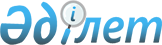 Об изъятии редких и находящихся под угрозой исчезновения видов рыб и других водных животных для научных исследованийПостановление Правительства Республики Казахстан от 16 марта 2023 года № 220
      В соответствии со статьей 15 Закона Республики Казахстан "Об охране, воспроизводстве и использовании животного мира" Правительство Республики Казахстан ПОСТАНОВЛЯЕТ:
      1. Разрешить изъятие:
      1) 156 особей каспийских тюленей для мечения и научных исследований с последующим выпуском в природную среду обитания в период с 15 марта по 15 мая 2023 года и с 15 сентября по 1 декабря 2023 года на островах Дурнева и Ремонтные шалыги (Актоты) Мангистауской и Атырауской областей;
      2) аральского шипа в научных целях, для формирования ремонтно-маточных стад и их последующего искусственного воспроизводства, в период с 1 марта по 1 октября 2023 года в объеме 500 килограмм из рек Или, Каратал, озера Балхаш и Капшагайского водохранилища в пределах области Жетісу и Алматинской области;
      3) аральского усача в научных целях, для формирования ремонтно-маточных стад и их последующего искусственного воспроизводства, в период с 1 марта по 1 октября 2023 года в объеме 300 килограмм из реки Сырдарьи в пределах Кызылординской области;
      4) сибирского осетра в научных целях, для формирования ремонтно-маточных стад и их последующего искусственного воспроизводства, в период с 1 марта по 30 октября 2023 года в объеме 200 килограмм из реки Ертис в пределах области Абай и Павлодарской, Восточно-Казахстанской областей.
      2. Ставки платы за изъятие одного килограмма аральского шипа и сибирского осетра установить в размере 0,064 месячного расчетного показателя и за изъятие одного килограмма аральского усача в размере 0,013 месячного расчетного показателя.
      3. Комитету рыбного хозяйства Министерства экологии и природных ресурсов Республики Казахстан в установленном законодательством порядке выдать разрешение на указанные объемы изъятия особей каспийских тюленей, аральского шипа, аральского усача, сибирского осетра для научных исследований юридическим лицам, аккредитованным как субъекты научной и (или) научно-технической деятельности.
      4. Настоящее постановление вводится в действие со дня его подписания.
					© 2012. РГП на ПХВ «Институт законодательства и правовой информации Республики Казахстан» Министерства юстиции Республики Казахстан
				
      Премьер-МинистрРеспублики Казахстан 

А. Смаилов
